РЕПУБЛИКА СРБИЈА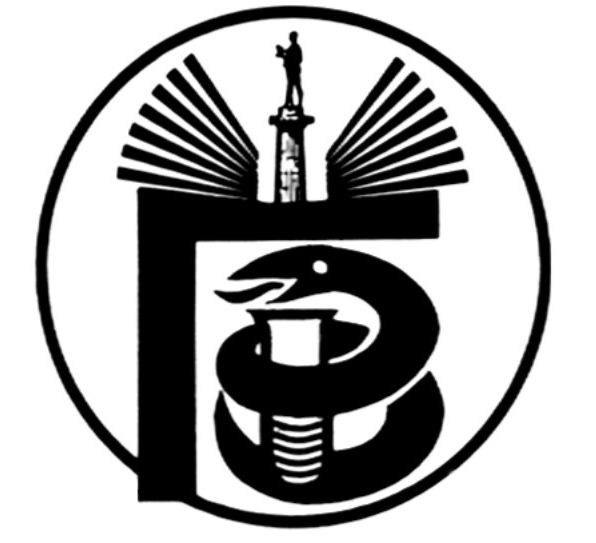 ГРАДСКИ ЗАВОД ЗА ЈАВНО ЗДРАВЉЕ, БЕОГРАД11000 БЕОГРАД, Булевар деспота Стефана 54-аЦентрала: 20 78 600   www.zdravlje.org.rsДиректор – тел: 32 33 976, факс: 32 27 828 email: info@zdravlje.org.rs                                                         Тел:  20 78 631        Факс:  324 12 12       e-mail: dusica.jovanovic@zdravlje.org.rsЖиро рачун: 840 – 627667 – 91Појашњење тендерске документације ВНР 37-IV-09/14На питање једног потенцијалног понуђача, шаљемо Вам појашњење:Београд, 24.12.2014.                             КОМИСИЈА ЗА ЈАВНУ НАБАВКУ ВНР 37-IV-09/14бр.ПитањеОдговорDa li postoji mogućnost da se iz partije br.9 izdvoje aparti proizvodjača Binder,partije br.19 Nabertherm,partije br.23 Ika,Memmert,Jenway,Raypa i Velp,kao zasebne partije?Partije se ne mogu menjati u ovoj fazi javne nabavke